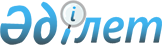 О ходе реализации Постановления Кабинета Министров Республики Казахстан от 26 сентября 1995 г. N 1284
					
			Утративший силу
			
			
		
					Постановление Правительства Республики Казахстан от 12 мая 1996 г. N 578. Утратило силу - постановлением Правительства РК от 4 октября 1996 г. N 1234 ~P961234.



          Правительство Республики Казахстан отмечает, что работа по
реализации постановления Кабинета Министров Республики Казахстан от
26 сентября 1995 г. N 1284  
 P951284_ 
  "О создании национальной
спутниковой системы телерадиовещания и передачи данных" в основном
осуществляется целенаправленно.




          Для более эффективного использования создаваемой инфраструктуры
и безусловного обеспечения ввода в действие национальной спутниковой
системы телерадиовещания и передачи данных (НССТ и ПД) в первом
квартале 1997 года Правительство Республики Казахстан постановляет:




          1. Принять предложение рабочей группы Правительства по проекту
НССТ и ПД о включении в проект голосовой связи.




          2. Установить, что основными задачами акционерного общества
"Казахстанский телекоммуникационный консорциум" являются организация
спутникового телерадиовещания, передача данных и голосовой связи.




          3. Министерству транспорта и коммуникаций Республики Казахстан




в месячный срок рассмотреть вопросы выдачи разрешений акционерному
обществу "Казахстанский телекоммуникационный консорциум" на
проведение деятельности в области голосовой связи и оформить
соответствующую лицензию.

     Премьер-Министр
  Республики Казахстан




      
      


					© 2012. РГП на ПХВ «Институт законодательства и правовой информации Республики Казахстан» Министерства юстиции Республики Казахстан
				